Приложение к Постановлению Счетной палаты№38 от 25 июня 2018 года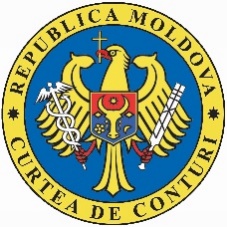 СЧЕТНАЯ ПАЛАТА РЕСПУБЛИКИ МОЛДОВАОТЧЕТ аудита финансовой отчетности, связанной с бюджетным процессом и управлением публичным имуществом мун. Бэлцьза 2017 годИюнь 2018 годаСПИСОК АКРОНИМОВУСЛОВНОЕ МНЕНИЕБыла проаудирована финансовая отчетность муниципия Бэлць, составленная по состоянию на 31 декабря 2017 года.По мнению аудиторской группы, за исключением случаев, изложенных в Разделе II. „Основание для выражения условного мнения”, указанная финансовая отчетность по всем значимым аспектам представляет реальное и достоверное отражение имущественного и финансового положения, представленного муниципием Бэлць по состоянию на 31 декабря 2017 года, в соответствии с Методологическими нормами организации бухгалтерского учета и финансовой отчетности бюджетных учреждений.ОСНОВАНИЕ ДЛЯ ВЫРАЖЕНИЯ УСЛОВНОГО МНЕНИЯАудит был проведен в соответствии с Международными стандартами аудита. Обязанности аудиторов в соответствии с этими стандартами описаны подробно в Разделе IX. „Ответственность аудитора” настоящего Отчета.Аудиторы были независимы от аудируемого учреждения и соблюдали обязанности по этике в соответствии с Кодексом этики Счетной палаты. Полученные аудиторские доказательства являются достаточными и уместными для обеспечения основания для выражения условного мнения. Условное мнение сформулировано с учетом результатов искажений, допущенных в: Бухгалтерском балансе – на сумму 114841,7 тыс. леев, и Отчете о доходах и расходах - на сумму 15356,0 тыс. леев (которые не превышают установленный порог существенности по имущественным элементам – 144075,7 тыс. леев, по доходам –19647,0 тыс. леев, по расходам – 23986,6 тыс. леев), обусловленных:искажением/уменьшением балансовых элементов нефинансовых активов, управляемых УОМС мун. Бэлць, путем: - ненадлежащего признания стоимости основных средств в отсутствие подтверждающих документов на сумму 111,0 тыс. леев, а также без соответствующей оценки основных средств на сумму 520,0 тыс. леев (п. 4.1.1.);- несоответствия данных аналитического учета основных средств с данными синтетического учета на сумму 136,1 тыс. леев (п. 4.1.1.);- неверного отражения в качестве основных средств товаров, хранящихся на складе, на сумму 238,6 тыс. леев (без их эксплуатации), что отрицательно повлияло и на правильность начисления износа по ним (п. 4.1.1.);- неприведения в соответствие в ходе инвентаризации стоимости объектов недвижимого имущества, используемых в учебном процессе, для определения их справедливой стоимости, в результате чего была занижена их балансовая стоимость на около 67102,0 тыс. леев (п. 4.1.3.);уменьшением стоимости земель публичной собственности на сумму 16591,6 тыс. леев (п. 4.2.);незаконным увеличением стоимости операций, связанных с работами капитального ремонта на общую сумму 222,6 тыс. леев (п. 4.3.1.);увеличением расходов, связанных с предоставленными субсидиями, одновременно с уменьшением расходов, связанных с оказанными услугами на общую сумму 13753,2 тыс. леев. Вместе с тем, аудит был ограничен в оценке реальности этих операций (п. 4.3.3.);увеличением расходов, связанных с предоставленными субсидиями, одновременно с уменьшением расходов на социальные выплаты, на общую сумму 578,6 тыс. леев, дебиторской задолженности - на общую сумму 1833,1 тыс. леев, и стоимости грантов, предоставленных общественным организациям - на общую сумму 145,3 тыс. леев (п. 4.3.3.);уменьшением доходов и, соответственно, задолженности по аренде публичного имущества на общую сумму 21,4 тыс. леев, в результате недоимки и неотражения доходов в отчетности (п. 4.4.);увеличением расходов на текущий ремонт, одновременно с уменьшением стоимости основных средств, в результате проведения капитального ремонта на общую сумму 4658,6 тыс. леев и оказания услуг по очистке на общую сумму 857,5 тыс. леев (п. 4.3.2.);неотражением авансов в общей сумме 19220,7 тыс. леев и задолженности в общей сумме 4207,4 тыс. леев, связанных с местными налогами и сборами (п. 4.6.). Одновременно, аудитом установлены в рамках ОМПУ мун. Бэлць нарушения, которые не повлияли на финансовые и имущественные ситуации, а именно:необеспечение правовой защиты объектов недвижимого имущества на общую сумму 63807,1 тыс. леев путем нерегистрации в кадастровых органах прав собственности и управления на них (п. 6.4.);осуществление неэффективных расходов на общую сумму 136,8 тыс. леев (п. 6.1.);ненадлежащее проведение расходов на оплату труда на сумму 897,2 тыс. леев (п. 6.3.);отражение на другом счете нематериальных активов на сумму 83,3 тыс. леев (п. 6.1.).ПРЕДСТАВЛЕНИЕ АУДИРУЕМОЙ ОБЛАСТИМПУ мун. Бэлць, в соответствии с положениями Закона №436-XVI от 28.12.2006, представлено исполнительным органом - примаром, и правомочным органом - муниципальным советом. МСБ осуществляет соответствующим образом полномочия местных советов, предусмотренные Законом №436-XVI от 28.12.2006, а также другими нормативными актами. Примар и заместители примара муниципия Бэлць осуществляет соответствующим образом полномочия примаров административно-территориальных единиц первого уровня, предусмотренные Законом №436-XVI от 28.12.2006, а также другими нормативными актами. Местный совет и примар действуют как автономные административные органы, решая общественные вопросы муниципия в соответствии с законом. Единый механизм ведения бухгалтерского учета и финансовой отчетности бюджетных органов/учреждений реализуется на основании Закона №113-XVI от 27.04.2007 и Приказа министра финансов №216 от 28.12.2015. МПУ мун. Бэлць применяет принцип учета методом начисления, в соответствии с которым элементы бухгалтерского учета признаются по мере их возникновения. Основанием для регистрации в учете операций служат подтверждающие первичные документы и регистры бухгалтерского учета. Бухгалтерский учет в рамках примэрии ведет: Управление бухгалтерского учета аппарата примэрии; Главное финансово-экономическое управление; Отдел культуры; Управление образования, молодежи и спорта; Управление социального обеспечения и защиты семьи (5 субъектов отчетности). Вместе с тем, некоторые управления имеют в подчинении различные учреждения/службы, для которых осуществляются расходы и которые имеют в управлении материальные ценности: Отдел культуры (13 субъектов); Управление образования, молодежи и спорта (70 субъектов). Существуют и автономные учреждения, подведомственные муниципальному совету, которые ведут от собственного имени бухгалтерский учет (11 субъектов отчетности).Финансовая отчетность МПУ мун. Бэлць на конец 2017 года представлена подробно в Приложении №4 к Отчету аудита и, синтетически, в следующей таблице.Таблица №3.1Выписка из Бухгалтерского баланса по состоянию на 31 декабря 2017 года(млн. леев)     Источник: Бухгалтерский баланс ОМПУ мун. Бэлць на 31.12.2017. Информация, отражающая ситуацию доходов и расходов АТЕ мун. Бэлць за 2017 год, представлена подробно в Приложении №5 к Отчету аудита, и, синтетически, в следующей таблице.Таблица №3.2Выписка из Финансового отчета об исполнении бюджета за 2017 год                                   (млн. леев)     Источник: Финансовый отчет об исполнении бюджета на 31.12.2017. При анализе данных из Таблицы №3.2, сформированных на основе Финансового отчета об исполнении бюджета (Форма FD-044), было установлено, что фактические доходы превышают кассовые доходы на 518,5 млн. леев, эту разницу составляют „Прочие доходы и финансирования” со счета 149, которые не были проведены через казначейские счета и включают: доходы от продажи активов бюджетными учреждениями (счет 149100); доход от безвозмездно поступивших активов (счет 149200); исправление бухгалтерского учета муниципального имущества, находящегося в оперативном администрировании бюджетных учреждений, с внебалансового счета на счета баланса; принятие муниципального имущества с баланса бюджетных учреждений; принятие некоторых расходов на капитальный ремонт имущества, находящегося в управлении (счет 149900).Аналогично, отмечается, что фактические расходы превышают кассовые расходы на 732,1 млн. леев, эту разницу, в основном, составили „Прочие расходы бюджетных учреждений”, которые сформировались от внутренних операций по имуществу субъекта и не были проведены через казначейские счета.IV. КЛЮЧЕВЫЕ АСПЕКТЫ АУДИТА4.1. На финансовую отчетность ОМПУ мун. Бэлць отрицательно повлияли выявленные недостатки, касающиеся правильности отнесения и отражения в бухгалтерском учете основных средств.4.1.1. Аудит отмечает наличие недостоверных данных в бухгалтерском учете, которые исказили стоимость основных средств УОМС мун. Бэлць на общую сумму 871,9 тыс. леев.УОМС мун. Бэлць не обеспечило надлежащий учет и отчетность полученных безвозмездно компьютеров на общую сумму 520,0 тыс. леев, поскольку они были распределены подведомственным учреждениям в отсутствие достоверных подтверждающих документов, а их оценка была проведена для других моделей, чем те, которые были получены от донора.Вместе с тем, было установлено увеличение стоимости основных средств в отсутствие документов (протоколов приема выполненных работ), подтверждающих объемы выполненных работ на безвозмездной основе на общую сумму 111,0 тыс. леев. Увеличение стоимости основных средств в бухгалтерском учете было произведено только на основании Пояснительной записки, представленной донором, в котором была указана общая стоимость выполненных работ по капитальному ремонту.Неэффективность внутреннего контроля со стороны ответственных лиц, формальное проведение инвентаризации публичного имущества привели к нерегистрации недостачи автобуса с балансовой стоимостью 2,3 тыс. леев, находящегося в управлении Вспомогательной школы мун. Бэлць.Неверное отражение на основные средства товаров на сумму 238,6 тыс. леев, хранящихся на складе без того, чтобы быть сданы в эксплуатацию, выражается в том, что: 1) в 5 дошкольных учреждениях были отражены в бухгалтерском учете 5 компьютеров на сумму 27,5 тыс. леев, которые, будучи распределены документально, на самом деле не находились в управлении подведомственных субъектов, а в офисе УОМС мун. Бэлць, а также 2) приобретение товаров на сумму 211,1 тыс. леев, которые, хотя и были распределены подведомственным учреждениям, до настоящего времени не используются, а хранятся на складе.  В нарушение требований нормативной базы, стоимость основных средств, находящихся в управлении УОМС мун. Бэлць (71,4% от общей стоимости основных средств, управляемых ОМПУ мун. Бэлць) из аналитического учета (Оборотной ведомости), не соответствовала их стоимости из синтетического учета (Главной книги, Баланса) на конец отчетного периода, разница составляет 136,1 тыс. леев. Причиной этого расхождения явилась нерегистрация в аналитическом учете предыдущих лет операций, связанных с основными средствами.  УОМС мун. Бэлць не предприняло эффективных мер для обеспечения списания транспортных средств общей стоимостью 28,0 тыс. леев, которые не функционируют, полностью изношены и искажают полезную стоимость имеющихся активов.4.1.2. В нарушение требований законодательства, а также в отсутствие адекватного внутреннего контроля, ОМПУ мун. Бэлць не обеспечил учет и отчетность финансовых операций по увеличению стоимости строения (капитализации) за счет стоимости работ по капитальному ремонту и вмешательства в строительстве, выполненных арендатором.Накопленные аудиторские доказательства показывают, что в 2014 году на основании решения МСБ экономический агент получил в аренду сроком на 3 года помещения в здании Библиотеки “Ion Creangă”, мун. Бэлць (подвал), общей площадью 265,2 м2. Впоследствии Решением МСБ №12/40 от 24.09.2015 площадь помещений, сданных в аренду на основании договора №17/2014 от 17.12.2014, увеличилась на 37,0 м2 (помещение №36 для общего пользования), составив 302,2 м2.Несмотря на то, что получил градостроительный сертификат (№382 от 18.08.2015) с назначением – проектирование перепланировки нежилых помещений в кафе-бар с ремонтом фасадов на площади 94,0 м2, экономический агент выполнил работы по капитальному ремонту и вмешательства в строительстве на общей площади 302,0 м2, незаконно и в отсутствие обязательной документации, предусмотренной Законом №163 от 09.07.2010 (разделы II, V, VI - градостроительный сертификат для проектирования, разрешение на строительство и разрешение на снос, проект на капитальный ремонт и ликвидацию). Вместе с тем, аудит отмечает, что стоимость работ по капитальному ремонту и вмешательства в строительстве, выполненные экономическим агентом в период 2015 – 2016 годов, не была согласована и передана ОМПУ, для обеспечения переоценки здания, находящегося в его собственности (Библиотеки “Ion Creangă” в управлении Отделом культуры), и, соответственно, в нарушение требований п.1.4.5.2. Плана счетов бухгалтерского учета, утвержденного Приказом министра финансов №216 от 28.12.2015, не была обеспечена регистрация и отражение в отчетности увеличения стоимости здания на стоимость работ по капитальному ремонту и вмешательства в строительстве.4.1.3. Стоимость зданий образовательных учреждений, отраженная в финансовой отчетности, не соответствует минимальной оценочной стоимости на рынке недвижимости на сумму около 67102,0 тыс. леев. В настоящее время нормативная база устанавливает, что переоценка активов учреждений проводится в целях определения их справедливой стоимости на дату составления отчета (в данном случае 31.12.2017), с учетом полезности актива, его состояния и стоимости на рынке, когда его балансовая стоимость существенно отличается от справедливой стоимости, а также бюджетные учреждения переоценивают находящиеся в их собственности активы в результате их инвентаризации.УОМС мун. Бэлць не воспользовалось предоставленным правом положениями Приказа министра финансов №216 от 28.12.2015 и Положением об инвентаризации для того, чтобы правильно отразить стоимость зданий образовательных учреждений. Таким образом, балансовая стоимость 136 зданий с полезной площадью 24918,8 м2, используемых в учебном процессе, составляющая 1840,1 тыс. леев, или 6% от первоначальной стоимости (30354,7 тыс. леев), не соответствует действительности, а также справедливой стоимости по рыночным ценам.УОМС мун. Бэлць следовало оценить стоимость указанных основных средств на сумму около 68942,1 тыс. леев, или на 67102,0 тыс. леев больше стоимости, отраженной в бухгалтерском учете. 4.2. Стоимость земель публичной собственности ОМПУ, в том числе переданных в хозяйственное ведение, была искажена на сумму 16591,6 тыс. леев в результате ненадлежащего отражения стоимости земельных участков в аналитическом учете.Аудиторские доказательства показывают, что некоторые решения МСБ не были выполнены надлежащем образом, что обусловило неверное отражение стоимости земельных участков в бухгалтерском учете аппарата Примэрии мун. Бэлць. Таким образом, не была обеспечена регистрация в бухгалтерском учете операции, связанной с изменением назначения земельного участка, переданного в управление МП „ДРСУ” (из категории сельскохозяйственных земель в категорию земель сел, городов и муниципиев), согласно земельному кадастру примэрии, и, соответственно, его стоимости. Таким образом, Бухгалтерская служба аппарата примэрии не исключила из учета счета 415 стоимость сельскохозяйственного земельного участка (569,3 тыс. леев), переданного ранее в управление МП „ДРСУ”, и не отразила стоимость земельного участка, переданного впоследствии с категории земель сел, городов и муниципиев (17160,9 тыс. леев).4.3. Ненадлежащие регистрация и отчетность некоторых расходов обусловили искажение финансовой отчетности.4.3.1. Консолидированный финансовый отчет был незначительно искажен в результате неправильного отражения операций по работам капитального ремонта на сумму 222,6 тыс. леев.Несоблюдение законодательной базы и отсутствие эффективного мониторинга со стороны ответственных лиц (ответственный за технический надзор - заместитель директора УОМС мун. Бэлць) способствовали приемке и оплате субъектом ряда невыполненных или измененных работ без согласия бенефициара (утвержденного путем внесения изменений в приложениях к договору) в 5 из 13 проверенных случаев, в результате чего была искажена, путем увеличения, стоимость капитального ремонта зданий на общую сумму 222,6 тыс. леев.4.3.2. ОМПУ мун. Бэлць не отразил и не представил точно некоторые расходы на общую сумму 5516,1 тыс. леев, связанные с финансированием/оплатой коммунальных услуг и работ по капитальному ремонту, оказанных МП „ДРСУ” на основании договора.В нарушение предписаний Инструкции №01/266 от 18 августа 1999 года, расходы в общей сумме 4658,6 тыс. леев были классифицированы и отражены неправильно, поскольку они не имели характера текущего ремонта, а капитального ремонта специальных сооружений. Уточнение и правильное отражение этих расходов привело бы к увеличению стоимости специальных сооружений в результате повышения будущей экономической выгоды, а также периода их использования.Вместе с тем, работы и услуги по текущему ремонту, выполненные МП „ДРСУ” на общую сумму 857,5 тыс. леев, имели характер задач общего характера и коммунального хозяйства и были оказаны по просьбе и в интересах ОМПУ мун. Бэлць на основе договора, и должны были быть классифицированы, отражены и представлены в отчетности как расходы на услуги по уборке муниципия.4.3.3. Финансовые операции по субсидиям, предоставленным муниципальным предприятиям, были классифицированы и отражены неправильно, что повлияло на достоверность и правильность соответствующего счета.Так, ОМПУ мун. Бэлць не классифицировал и не отразил должным образом расходы в общей сумме 12555,2 тыс. леев, которые представляют финансирование/оплату коммунальных услуг и работ, оказываемых муниципальными предприятиями на основании договора.Собранные аудиторские доказательства показывают, что в нарушение предписаний Приложения №12 к Приказу министра финансов №208 от 24.12.2015, указанные расходы, предоставленные двум муниципальным предприятиям, не могли быть классифицированы и отражены как субсидии, потому что не представляют собой безвозмездные платежи, оплаченные предприятиям производящим или оказывающим услуги в целях влияния на процесс производства (приобретение оборудования и сырья) или на цены поставки (поддержание цен на уровне ниже затрат).Фактически работы и услуги исполненные этими муниципальными предприятиями были задачами общего характера и коммунального хозяйства, которые были оказаны на возмездной основе по запросу и в интересах ОМПУ мун. Бэлць на основании договора, и должны быть классифицированы, отражены и представлены в отчетности как расходы на коммунальные услуги либо как расходы на социальные выплаты.  Расходы в общей сумме 3586,1 тыс. леев, отраженные в отчетности как субсидии и как расходы на прочие услуги, были произведены нерегламентировано, или их финансирование не входило в компетенцию ОМПУ мун. Бэлць. В этой связи, можно отметить следующие аспекты:- В декабре 2017 года ОМПУ мун. Бэлць делегировал МП „ДРСУ” публичную услугу коммунального хозяйства по вывозу твердых бытовых отходов, по причине приостановления действия договора концессии экономическим агентом-концессионером и предъявления гражданского иска данному экономическому агенту в судебной инстанции. Таким образом, ОМПУ мун. Бэлць необоснованно перечислил финансовые средства, в качестве субсидий, на счет МП „ДРСУ” в сумме 2712,4 тыс. леев, для обеспечения покрытия расходов исполнителя делегированных коммунальных услуг. Накопленные аудиторские доказательства свидетельствуют о том, что, согласно сметам выполненных работ, представленным МП „ДРСУ”, оно использовало в декабре месяце только 879,4 тыс. леев, а сумма в размере 1833,1 тыс. леев осталась неосвоенной.Вместе с тем, в нарушение законодательства, МП „ДРСУ” не предъявило к оплате оказанные услуги по вывозу твердых бытовых отходов за декабрь 2017 года, а расходы исполненные в сумме 879,4 тыс. леев не были покрыты за счет платежей, которые должны были быть оплачены населением и экономическими агентами на основании существующих тарифов, утвержденных муниципальным советом.ОМПУ мун. Бэлць профинансировал услуги по транспортировке умерших в медицинское учреждение для установления причины смерти (судебно-медицинской экспертизы), предоставляемые МП „ДРСУ” на общую сумму 524,6 тыс. леев, по указанию представителей органов полиции. Таким образом, аудит отмечает, что ОМПУ мун. Бэлць незаконно профинансировал оказание этих услуг, потому что они не были реализованы на основании законодательной нормы, двустороннего соглашения с правоохранительными учреждениями (органами полиции), которые вынесли решение о проведении судебно-медицинской экспертизы, или на основе местной программы социальной помощи, предназначенной для родственников погибших, находившихся в социально-уязвимых условиях и которые не могут оплачивать услуги по транспортировке умерших.ОМПУ мун. Бэлць профинансировал в виде субсидий расходы, произведенные МП „ЖКХ Бэлць”, на общую сумму 203,8 тыс. леев, для бесплатной выдачи справок, запрашиваемых физическими лицами, а также на выдачу характеристики по запросу правоохранительных органов. Аудит отмечает, что выдача справок физическим лицам проводилась в нарушение положений из Приложения №3 к Постановлению Правительства №191 от 19.02.2002, которые устанавливают, что из местного бюджета финансируются/компенсируются расходы, связанные с бесплатной выдачей различных справок, копий и выписок, входящих в компетенцию администратора, по требованию органов внутренних дел, военных, административных органов, органов социального страхования и местного публичного управления. Выдача характеристик для физических лиц, проживающих в жилых домах, по требованию правоохранительных органов, так же не является надлежащей процедурой, поскольку эта деятельность, по сути, не относится к функциональной компетенции МП  „ЖКХ Бэлць”.Вопреки требованиям законодательства, ОМПУ мун. Бэлць произвел нерегламентированные расходы в виде субсидий на поддержку деятельности общественных объединений (9 субъектов) на общую сумму 145,3 тыс. леев, не имея законодательной компетенции для оказания финансовой поддержки. В сущности, финансирования в виде субсидий были освоены бенефициарами для покрытия расходов на поддержку членов общественных объединений и/или для поддержания текущей деятельности ассоциаций.  Некоторые расходы, отраженные как субсидии (168,8 тыс. леев), были проведены неэффективно. В этой связи, можно отметить следующие аспекты:     Не была обоснована реальная необходимость назначения второго регистратора с правом доступа к Государственному регистру избирателей, неэффективные расходы из местного бюджета в этом случае составили 93,5 тыс. леев. В то же время, делегируя эту функцию МП „ЖКХ Бэлць”, которая, согласно п.24 Положения, утвержденного Постановлением Центральной избирательной комиссии №2974 от 19.11.2014, входит в его же компетенцию, ОМПУ мун. Бэлць понес дополнительные расходы на оплату стоимости оказанных услуг в общей сумме 45,4 тыс. леев, в том числе административные расходы (10%) - 14,2 тыс. леев, и НДС (20%) – 31,2 тыс. леев, примененный к стоимости коммунальных услуг и заработной плате 2 регистраторов.    Механизм финансирования/покрытия расходов на содержание специалиста по гражданской обороне в рамках МП „ЖКХ Бэлць”  в сумме 75,3 тыс. леев был неэффективным и необоснованным, поскольку данное лицо выполнило в интересах Примэрии мун. Бэлць только 3 действия: проверку оползней (25.03.2017), проверку плотин на водных объектах (28-31.03.2017 года) и проверку защитных сооружений (11-15.09.2017), отработав в общей сложности 10 дней в 2017 году.4.4. Полнота поступления доходов была искажена незначительно в результате недоимки и неотражения в отчетности доходов в местный бюджет от аренды публичного имущества.Накопленные аудиторские доказательства показали, что в период с октября 2016 года до апреля 2018 года экономический агент, который получил в аренду сроком на 3 года помещения в здании Библиотеки “Ion Creangă”, мун. Бэлць, общей площадью 302,2 м2 (договоры найма №1/2014 от 16.06.2014 и №17/2014 от 17.12.2014 ), использовал незаконно помещения площадью 317,2 м2, или на 15 м2 больше контрактованной площади.  ОМПУ мун. Бэлць не предпринял никаких законных мер, чтобы обеспечить поступление доходов в местный бюджет на общую сумму 21,4 тыс. леев  от аренды публичного имущества.4.5. Система финансового менеджмента и контроля в рамках ОМПУ мун. Бэлць, а также деятельность внутреннего аудита необходимо усовершенствовать. В соответствии с Законом №229 от 23.09.2010, субъект обязан организовать и внедрить систему финансового менеджмента и контроля для обеспечения принципов надлежащего управления и достижения целей публичного субъекта, посредством проведения контрольных мероприятий, которые должны быть организованы и проведены во всех операционных процессах и на всех уровнях публичного субъекта.В результате оценки системы финансового менеджмента и контроля аудируемого субъекта было установлено, что не были разработаны некоторые элементы, характерные данной системе, которые касаются: идентификации рисков, связанных с целями, установленными в Годовом плане деятельности; выявления рисков мошенничества, связанных с процессом финансовой отчетности; разработки Руководства по контрольным мероприятиям; разработки всеобъемлющей политики/стратегии коммуникации; разработки письменных правил в отношении системы внутренней информации, коммуникации и документирования. Существует общий риск того, что операции и бухгалтерские записи не будут реализованы в соответствии с применимой основой надлежащего управления (прозрачность, законность, честность), и что система финансового менеджмента и контроля не будет эффективной в том смысле, что не будет обеспечена правильность данных в финансовых отчетах, на которую могут отрицательно повлиять искажение данных в результате мошенничества, необеспечение примирения отчетных данных и допущение высокого уровня ошибок при обработке данных и проведении операций.Хотя в рамках субъекта была создана Служба внутреннего аудита в составе двух единиц, она не была функциональной в течение 2017 года из-за того, что во второй половине года обе функции были вакантными.В отсутствие адекватного внутреннего аудита на протяжении 2017 года, руководство субъекта не имело гарантии относительно адекватности среды внутреннего контроля, сохранившись риск наличия невыявленных вовремя ошибок или недобросовестных действий.Анализируя и обобщив предпринятые субъектом действия с момента последнего аудита, проведенного Счетной палатой, аудиторская группа установила низкий уровень внедрения внесенных рекомендаций. Так, из направленных 17 рекомендаций и требований, 5 были выполнены, 7 были выполнены частично, а 5 не выполнены (см. Приложение №3 к настоящему Отчету).       4.6. Отсутствие методологической базы по отчетности расчетов, обязательств (недоимки) и долгов (авансов), связанных с местными налогами и сборами, обусловило недостоверность финансовой информации, отраженной в отчетности ОМПУ мун. Бэлць.Согласно информации о начисленных, погашенных и непогашенных суммах, относящейся к классификации бюджетных доходов, извлеченной из информационной системы Государственной налоговой службы за период 2017 года по мун. Бэлць, авансы и недоимки местных налогов и сборов в бюджет ОМПУ мун. Бэлць составили по состоянию на 31.12.2017 сумму в размере 19220,7 тыс. леев (уменьшились по сравнению с 01.01.2017 – на 22885,7 тыс. леев) и, соответственно, 4207,4 тыс. леев (увеличились по сравнению с 01.01.2017 – на 3740,6 тыс. леев).  Из-за того, что Министерство финансов не регламентировало механизм отражения и отчетности расчетов, обязательств и долгов, связанных с местными налогами и сборами, аудитом установлено, что эти суммы не были отражены и представлены ОМПУ мун. Бэлць в Финансовом отчете об исполнении бюджета (Форма FD-044), чем не был соблюден принцип учета методом начисления, в итоге, Отчет не представляет достоверное отражение финансовых ситуаций субъекта.    V. АСПЕКТЫ, КАСАЮЩИЕСЯ НЕПРЕРЫВНОСТИ ДЕЯТЕЛЬНОСТИФинансовая отчетность была составлена на основе принципа непрерывности деятельности и не выявлены факторы, которые могут обусловить в будущем возникновение событий, которые могут существенно повлиять на способность аудируемого субъекта продолжать осуществлять свою деятельность и составлять финансовые отчеты.VI. ДРУГИЕ СВЕДЕНИЯ6.1. Внешний публичный аудит отмечает, что ОМПУ мун. Бэлць не соблюдал прудентность в управлении муниципальным имуществом.Так, исполненные УОМС мун. Бэлць расходы на общую сумму 136,8 тыс. леев на оплату труда ответственных за технический надзор, нанятых для осуществления контроля за выполнением работ, оказались неэффективными, поскольку они не выполнили в полной мере свои обязанности, учитывая, что в ходе аудита установлен ряд отклонений в плане мониторинга и выполнения работ по капитальному ремонту в УОМС мун. Бэлць.  ОМПУ мун. Бэлць в период 2014-2016 годов, не соблюдая финансовую прудентность, обратился в суд с исковым заявлением на экономического агента с целью обеспечения взыскания долга за аренду помещений лишь 07.07.2017, что создает повышенный риск невзыскания в будущем задолженности (истечение срока исковой давности, несостоятельность экономического агента). Так, по состоянию на 2018 год задолженность арендатора по оплате аренды помещений в здании Библиотеки “Ion Creangă” составила в целом 846,8 тыс. леев.Бухгалтерская служба УОМС мун. Бэлць допустила неправильное отражение путем увеличения нематериальных активов на общую сумму 83,3 тыс. леев (программа бухгалтерского учета 1С и Касперского), которые, фактически, должны были быть отражены на счете 317 „Нематериальные активы”.6.2. При утверждении трансфертов из государственного бюджета, предназначенных для финансирования дошкольных учреждений, не применяется принцип расчета на базе стандартных расходов на одного ребенка, согласно формуле, применяемой в случае образовательных учреждений начального и общего среднего образования, и не используются такие элементы формирования затрат, как стоимостной норматив на одного взвешенного ребенка и стоимостной норматив на одно дошкольное учреждение.Аудиторские доказательства показывают, что этот факт может создать ситуации, когда размер утвержденных трансфертов по отношению к средним затратам на одного ребенка, может быть разным для 2 дошкольных учреждений из разных ОМПУ, которые имеют аналогичные условия организационно-экономической деятельности.В динамике, трансферты специального назначения для финансирования дошкольных учреждений и учреждений начального и общего среднего образования увеличились. Также увеличилась и среднесписочная численность детей в детских садах и учащихся в школах. Трансферты из государственного бюджета за текущий отчетный год являются недостаточными для финансирования образовательных учреждений начального и общего среднего образования. Эта ситуация обусловлена положениями Постановления Правительства №868 от 08.10.2014, которое устанавливает разные показатели, которые принимаются в расчет числа „взвешенных учащихся”. Например, при утверждении трансфертов на 2015, 2016 и 2017 годы было принято в расчет количество, равное 12770 учащимся, 13054 учащимся и, соответственно, 13411 учащимся (данные за предыдущий год), а фактически было 12789 учащихся (+ 19 учащихся), 13088 учащихся (+ 34 учащихся) и, соответственно, 13467 учащихся (+ 56 учащихся).В то же время, в 2015, 2016 и 2017 годах фактическое число детей в детских садах составило 6412, 6450 и, соответственно, 6608 детей, и было меньше среднесписочной численности детей, принятой в расчет при утверждении трансфертов (данные за предыдущий год) - 6460 детей (-48 детей), 6700 детей (-250 детей) и, соответственно, 6815 детей (-207 детей). Эта ситуация была обусловлена тем, что в период 2015 – 2017 годов не функционировали некоторые группы детей в 3 детских садах (№2, №29 и №33), в которых были выполнены работы капитального ремонта. Таким образом, утвержденные/уточненные трансферты из государственного бюджета, в соответствии с существующей методикой, были завышены примерно на 578,4 тыс. леев - для 2015 года, на около 3270,0 тыс. леев - для 2016 года и на около 2939,4 тыс. леев - для 2017 года.Средняя стоимость содержания одного ребенка в рамках 33 дошкольных учреждений составила в 2017 году 15,2 тыс. леев, из которых 14,2 тыс. леев - за счет трансфертов специального назначения.6.3. Расходы по оплате труда в сумме 897,2 тыс. леев были понесены с нарушениями.По состоянию на 31 декабря 2017 года ОМПУ мун. Бэлць отразил в отчетности по строке баланса „Расходы на персонал” расходы на общую сумму 218625,1 тыс. леев, в том числе 169815,5 тыс. леев (77,7%) - расходы на персонал в рамках УОМС мун. Бэлць.УОМС мун. Бэлць, в нарушение положений п.6 Приложения №1 к Постановлению Правительства №381 от 13.04.2006, в течение 2017 года устанавливало директорам и заместителям директоров образовательных учреждений надбавку за квалификационную категорию одновременно от оклада соответствующей руководящей должности (1051,5 тыс. леев)  и от установленной педагогической нагрузки (449,4 тыс. леев), в данном случае незаконными выплатами считается надбавка, начисленная от учебной нагрузки. Кроме того, аудитом установлено, что поскольку руководящая должность предполагает иные навыки, чем педагогические (административные, финансовые, организационно-правовые), к ней применяется надбавка за руководство, а надбавки за квалификационную категорию, начисленные от месячного оклада руководящей должности, могут быть квалифицированы как неэффективные расходы, так как они должны были применяться только к установленной педагогической нагрузке.  Вместе с тем, в нарушение положений ст.55 Кодекса об образовании, который устанавливает, что деятельность педагогических кадров в сфере общего образования реализуется 7 часов в день, соответственно 35 часов в неделю, УОМС мун. Бэлць позволило некоторым учителям проводить индивидуальные учебные занятия (на основании предпринимательского патента) в рамках основного рабочего времени (7 часов в день), чем были допущены нерегламентированные расходы из местного бюджета для оплаты неотработанного рабочего времени в общей сумме 447,8 тыс. леев.6.4.  ОМПУ мун. Бэлць не обеспечил правовую защиту недвижимого имущества путем регистрации прав собственности на него в кадастровых органах. Несмотря на то, что в предыдущих отчетах Счетной палаты были сформулированы рекомендации по устранению выявленных недостатков в этой сфере, вопреки требованиям законодательства ОМПУ мун. Бэлць не обеспечил исчерпывающую регистрацию в Агентстве публичных услуг имущественных прав на 25 зданий общей стоимостью 1013,9 тыс. леев, которые были переданы в экономическое управление УОМС мун. Бэлць.Аналогично, ОМПУ мун. Бэлць не зарегистрировал право управления на 62 объектов недвижимого имущества (зданий), переданных в пользование УОМС мун. Бэлць, общей стоимостью 62793,2 тыс. леев, а зарегистрировано только право управления в отношении земельных участков, на которых находятся эти сооружения.VII. РЕКОМЕНДАЦИИ АУДИТАПримару мун. Бэлць:Утвердить план действий, с установлением этапов и сроков проведения оценки материальных активов с высокой степенью износа, используемых в сфере образования.Обеспечить увеличение стоимости основных средств на сумму 4658,6 тыс. леев, связанную с работами по капитальному ремонту, отраженными ошибочно как работы по текущему ремонту. Обеспечить необходимую правовую базу для финансирования из бюджета услуг: по транспортировке умерших в медицинское учреждение для установления причины смерти (судебно-медицинской экспертизы); бесплатной выдачи справок, по просьбе физических лиц, и характеристик, по требованию правоохранительных органов; финансирования общественных объединений в отсутствие социальных, научных и культурных программ, без заключения договоров на выполнение работ и оказание услуг и без размещения, на конкурсной основе, социального заказа на выполнение различных местных программ, а также рассмотреть необходимость и целесообразность этих услуг.Повысить эффективность бюджетных расходов, связанных с вознаграждением регистратора с правом доступа к Государственному регистру избирателей, путем его включения в штатное расписание примэрии и установления реальных затрат на услуги, оказываемые МП „ЖКХ Бэлць”, в лице специалиста по гражданской обороне.Обеспечить исправление ошибок, допущенных в бухгалтерском учете, связанных с отражением площадей и стоимости земельных участков, находящихся в публичной собственности ОМПУ мун. Бэлць.Обеспечить установление стоимости работ по капитальному ремонту и вмешательства в строительстве, выполненных арендатором, которые могут быть приняты конструктивно, и, соответственно, скорректировать стоимость сданного в аренду объекта недвижимости на стоимость этих работ. Обеспечить принятие мер по повышению эффективности системы финансового менеджмента и контроля путем выявления рисков, связанных с целями, намеченными в Годовом плане деятельности, идентификации рисков мошенничества, связанных с процессом финансовой отчетности, разработки Руководства по контрольным мероприятиям, разработки комплексной политики/стратегии коммуникации, установления письменных правил в отношении системы внутренней информации, коммуникации и документирования, разработки операционных процессов основной деятельности (в том числе: предоставление субсидий, мониторинг исполнения договоров о строительстве).Обеспечить возврат в муниципальный бюджет неиспользованных МП „ДРСУ” субсидий в сумме 1833,1 тыс. леев.Начальнику УОМС мун. Бэлць:Обеспечить проверку и исправление бухгалтерских записей, касающихся основных средств, управляемых УОМС мун. Бэлць.Принять меры для обеспечения устранения выявленных аудитом недостатков в части выполнения капитальных работ УОМС мун. Бэлць.Обеспечить практику преподавания учителями (на основе предпринимательского патента) различных дисциплин в учебных классах вне основного рабочего времени 7 часов в день (изменение индивидуальных трудовых договоров и ведение регистра строгого учета отработанного рабочего времени).Приостановить начисление руководителям образовательных учреждений надбавки за педагогическую категорию одновременно от оклада руководителя и от педагогической нагрузки. Повторение невыполненных рекомендаций, утвержденных Постановлением Счетной палаты №50 от 23.12.2015     Примару мун. Бэлць:разработать/утвердить исчерпывающие процедуры в аспекте критериев, связанных с регламентированным определением и осуществлением расходов на санитарную очистку и обустройство территорий с обеспечением соблюдения законодательных норм, определением количественных и качественных показателей выполненных работ и устранением несоответствий, установленных аудитом в этом отношении;совместно с администраторами созданных предприятий разработать и утвердить план мер по улучшению финансовой/имущественной ситуации муниципальных предприятий и установлению менеджмента, ориентированного на повышение эффективности управления публичным имуществом, в том числе путем проведения мероприятий по инвентаризации и переоценке имущества в соответствии с действующими нормативными актами;начать неотложные действия по инвентаризации и оценке публичного имущества, как части инвестиционных проектов, для обеспечения его надлежащей регистрации и учета;обеспечить подтверждение и соответствующее отражение в бухгалтерском учете инвестиций, связанных с договорами концессии/частно-государственного партнерства/и др., а также пересмотр договорных условий, с включением исчерпывающих положений, которые предусматривали бы возможности по компенсации бюджетных расходов, понесенных по объекту концессии.VIII. ОБЯЗАННОСТИ РУКОВОДСТВА И ЛИЦ, НАДЕЛЕННЫХ ПОЛНОМОЧИЯМИ ПО УПРАВЛЕНИЮ ФИНАНСОВОЙ ОТЧЕТНОСТЬЮМенеджмент аудируемого органа ответственен за составление и достоверное представление финансовых отчетов/ситуаций в соответствии с Законом о бухгалтерском учете №113-XVI от 27.04.2007 и с Приказом министра финансов №216 от 28.12.2015, а также за внедрение системы финансового менеджмента и контроля, обеспечивающей составление финансовой отчетности не содержащей существенных искажений, вызванных мошенничеством или ошибкой. При составлении финансовой отчетности руководство несет ответственность за оценку способности субъекта продолжать свою деятельность и выявлять, в случае необходимости, аспекты, связанные с непрерывностью деятельности.IX. ОТВЕТСТВЕННОСТЬ АУДИТОРА Ответственность аудитора состояла в планировании и проведении аудиторской миссии, с получением достаточных и уместных доказательств, в целях подтверждения основания для аудиторского мнения.Цель внешнего публичного аудита заключалась в выражении мнения, с обеспечением разумной уверенности в том, что финансовая отчетность ОМПУ мун. Бэлць была составлена и представлена, по состоянию на 31.12.2017, в соответствии с применимой базой по финансовой отчетности, отражает реальное и достоверное положение и не содержит существенных искажений, обусловленных мошенничеством или ошибкой. Разумная уверенность является высокой степенью уверенности, но не является гарантией того, что аудит, проведенный в соответствии с ISSAI, всегда может выявить имеющееся существенное искажение, когда оно присутствует. Искажения могут быть обусловлены мошенничеством или ошибкой. В то же время, искажения могут считаться существенными, если в отдельности или в совокупности могут повлиять на экономические решения пользователей этой финансовой отчетности. Более подробное описание ответственности аудиторов представлено в Приложении №2. Методология и сфера подхода к аудиту. Ответственные за составление Отчета аудита:старший государственный контролер                                   Александру Рэиляну,руководитель аудиторской группы старший государственный контролер                                        Игор Лунгу,Ответственный за мониторинг аудиторской миссии:начальник Главного управления аудитаместных публичных органов                                               Серджиу ШтирбуПриложение №1Релевантная информация об ОМПУ мун. Бэлць, нормативной и законодательной базе (касающейся юридических, организационных и финансовых основ формирования и использования финансовых средств, а также бухгалтерского учета) Общие сведения ОМПУ мун. Бэлць является юридическим лицом публичного права и в условиях закона располагает имуществом, отличным от государственного имущества и других административно-территориальных единиц.Примэрия мун. Бэлць является функциональной структурой органа местной исполнительной власти, которая включает в себя штат сотрудников, управляется примаром и организуется и действует на основании положения, утвержденного муниципальным советом. Примэрия как функциональная структура органа местной исполнительной власти состоит из многочисленных служб. Релевантная законодательная и нормативная базаЮридическая, организационная и финансовая базы формирования и использования финансовых средств регламентированы: Конституцией Республики Молдова; Законом о местном публичном управлении №436-XVI от 28.12.2006; Законом о местных публичных финансах №397-XV от 16.10.2003; Законом об административной децентрализации №435-XVI от 28.12.2006, Законом о статусе местного выборного лица №768-XIV от 02.02.2000, Законом о бухгалтерском учете №113-XVI от 27.04.2007; Приказом министра финансов №216 от 28.12.2015 „Об утверждении Плана счетов бюджетного учета и Методологических норм организации бухгалтерского учета и финансовой отчетности бюджетных учреждений”.Финансовые основы формирования и использования финансовых средств для обеспечения деятельности ОМПУ мун. Бэлць.  Бюджет ОМПУ мун. Бэлць в 2017 году был сформирован из следующих источников:Трансферты специального назначения - 298689,6 тыс. леев, или 64,4%; Собственные доходы - 146246,7 тыс. леев, или 31,5%; Другие доходы (специальные средства) – 18858,4 млн. леев, или 4,1%.Данные об утвержденных и исполненных параметрах бюджета за аудируемый год представлены в Таблице №3.2 из настоящего Отчета аудита.Бухгалтерский учет и применимая база по финансовой отчетностиОМПУ мун. Бэлць организует и ведет бухгалтерский учет на основании:Закона о бухгалтерском учете №113-XVI от 27.04.2007;Плана счетов бюджетного учета и Методологических норм организации бухгалтерского учета и финансовой отчетности бюджетных учреждений, утвержденных Приказом министра финансов №216 от 28.12.2015;Утвержденной учетной политики.Исполнение бюджета за отчетный год начинается 1 января и заканчивается 31 декабря, и включает в себя все экономические операции/факты, выполненные ОМПУ мун. Бэлць в соответствующий период. Совокупность фактических показателей, касающихся деятельности ОМПУ и отражающих исполнение бюджета субъекта за отчетный период, включаются и отражаются в финансовых отчетах.Приложение №2 Методология и сфера подхода к аудитуСфера подхода к аудиту. Счетная палата Республики Молдова, в соответствии с Программой аудиторской деятельности на 2018 год, инициировала аудит финансовой отчетности, связанной с бюджетным процессом и управлением публичным имуществом ОМПУ мун. Бэлць по состоянию на 29 января 2018 года, с целью получения разумной уверенности в том, что финансовые отчеты были составлены и представлены в соответствии с применимой базой по финансовой отчетности, с вынесением соответствующего мнения. Аудит был проведен в соответствии с Международными стандартами аудита: ISSAI 100 „Основополагающие принципы аудита публичного сектора”, ISSAI 200 „Основополагающие принципы аудита”, ISSAI 1000-2999 „О применении Руководящих принципов аудита”, а также с Пособием по финансовому аудиту.В качестве источников критериев аудита, которые легли в основу констатаций, послужили действующие законодательные и нормативные акты, связанные с аудируемой областью.Для достижения цели аудиторской миссии, были проаудированы финансовые операции по: доходам от трансфертов специального назначения, выделенных из государственного бюджета для дошкольного, начального и среднего общего образования, основным средствам, земельным участкам, расходам на персонал, субсидиям, закупкам товаров, расходам по капитальному и текущему ремонту.Методология аудита. Для получения релевантных и разумных доказательств, подтверждающих выводы и надежность констатаций, изложенных в Отчете аудита, аудиторская группа, путем применения порога существенности, применила процедуры проверки, рассмотрения и анализа, в сочетании с использованием различных техник, таких как: инспектирование, наблюдение, запрос, пересчет, интервьюирование и др. В то же время, были применены процедуры по существу, а также оценены некоторые существенные элементы системы внутреннего контроля.При определении областей для аудирования были учтены операции по счетам и данные по ним на начало и на конец отчетного периода. В целях определения значительных операций и счетов, а также для выявления и оценки рисков существенного искажения и планирования аудиторских процедур, с учетом имеющихся ресурсов, был установлен порог материальности (существенности), а именно:	2017 годпо доходам (2%)	                                   19647,0 тыс. леев,по расходам (2%)	                                   23986,6 тыс. леев,по имущественным элементам (4%)       144075,7 тыс. леев.Вместе с тем, в соответствии с ISSAI 200 „Основополагающие принципы аудита”, настоящий аудит был проведен на основании профессионального суждения и скептицизма. Так,• были выявлены и оценены риски существенного искажения финансовой отчетности, вызванные мошенничеством и/или ошибкой; • были проведены аудиторские мероприятия на понимание внутреннего контроля, соответствующего аудируемой области, без того, чтобы выразить мнение о его эффективности;• были рассмотрены/оценены положения принятой учетной политики в аспекте их адекватности для обеспечения организации/ведения бухгалтерского учета, способного предоставить достоверное отражение результатов финансово-экономических операций;• были проанализированы основные вероятные факторы неопределенности относительно наличия событий и/или условий, которые могли бы подорвать непрерывность деятельности аудируемого органа.                             Приложение №3Ситуация выполнения требований и внедрения рекомендаций, изложенных в Постановлении Счетной палаты №50 от 23.12.2015 Приложение №4Консолидированный бухгалтерский баланс Примэрии муниципия Бэлць по состоянию на 31.12.2017млн. леевПриложение №5Финансовый отчет об исполнении бюджета мун. Бэлць за 2017 год (fd-044)Приложение №6Синтез несоответствий, устраненных в ходе аудитаПринять к сведению, что в ходе аудита, были устранены следующие недостатки:Согласно Приходному кассовому ордеру №171 от 10.05.2018, руководитель Вспомогательной школы мун. Бэлць оплатил в кассу УОМС мун. Бэлць стоимость автобуса на общую сумму 8,0 тыс. леев (4 тонны металла х 2 лея/тонну), которые, согласно Справке №27 от 11.05.2018, были перечислены на доходы субъекта;Исправление в бухгалтерском учете УОМС мун. Бэлць остатков на счетах 318 ,,Прочие основные средства” и 317 „Нематериальные активы” на сумму 83,3 тыс. леев;Представление карточки распределения компьютерной техники детским садам - бенефициарам со счета 314 ,,Машины и оборудование”, на сумму 27,5 тыс. леев;Корректировка данных аналитического и синтетического учета УОМС мун. Бэлць по основным средствам на сумму 136,1 тыс. леев;ООО „Blaved-Construct” представило Пояснительную записку №09-17-180 от 23.05.2018, в которой указано, что были устранены недостатки по объекту „Работы по капитальному ремонту крыши актового зала Теоретического лицея „Ștefan Cel Mare” мун. Бэлць”, на общую сумму 7,3 тыс. леев, с подтверждающими документами (Акт констатации, заключенный с ответственным за технический надзор, Местная смета на сумму 7,3 тыс. леев, фотографии о выполненных работах);ООО „Blaved-Construct” представило Пояснительную записку №09-17-181 от 23.05.2018, в которой указано, что были устранены недостатки по объекту „Работы по капитальному ремонту элементов строительства Детского сада №1 мун. Бэлць”, на общую сумму 3,2 тыс. леев, подтверждающие документы (Акт констатации, заключенный с ответственным за технический надзор, Местная смета на сумму 3,2 тыс. леев, фотографии о выполненных работах);ООО „Vladmih Company” представило Пояснительную записку №164-09-14 от 16.05.2018, в которой указано, что были устранены недостатки по объекту „Работы по капитальному ремонту забора прилегающего к зданию Вспомогательной школы-интерната мун. Бэлць”, на общую сумму 1,7 тыс. леев, подтверждающие документы (Акт констатации, заключенный с ответственным за технический надзор, Местная смета на сумму 1,7 тыс. леев, фотографии о выполненных работах);ООО „Comalion&Co” представило Смету расходов, за исключением не выполненных работ, на общую сумму 31,5 тыс. леев, по объекту „Работы по обустройству площадки для физической культуры и восстановления здоровья детей в Теоретическом лицее „Mihai Eminescu” мун. Бэлць”. Кроме того, 17.05.2017 экономический агент представил гарантийное письмо УОМС мун. Бэлць и МП „Управление капитального строительства Единого заказчика”, мун. Бэлць, в котором обязуется устранить все обнаруженные недостатки по данному объекту. MD-2001, mun. Chișinău, bd. Ștefan cel Mare și Sfânt,69, tel.: (+373) 22 23 25 79, fax: (+373) 22 23 30 20, www.ccrm.md;e-mail: ccrm@ccrm.mdОМПУ мун. БэлцьОрган местного публичного управления муниципия БэлцьМСБМуниципальный совет БэлцьУОМС мун. БэлцьУправление образования, молодежи и спорта муниципия БэлцьГП „ДРСУ”Муниципальное предприятие „Дорожное ремонтно-строительное управление”ГП „ЖКХ” БэлцьМуниципальное предприятие „Жилищно-коммунальное хозяйство” БэлцьПоказателиСтоимость на конец годаСтоимость на конец годаПоказатели2016 год2017 годАКТИВЫ3814,33601,9Всего, нефинансовые активы1975,51978,4Всего, финансовые активы1838,81623,5ПАССИВ3814,33601,9Всего, долги16,820,0Финансовый результат публичного учреждения за текущий год217,0Совокупный финансовый результат бюджетного учреждения3797,53581,9ВНЕБАЛАНСОВЫЕ СЧЕТА170,0640,9Обязательства перед государственным бюджетом налогоплательщиков14,018,4Обязательства местных бюджетов II уровня155,9136,9Товарно-материальные ценности, принятые на хранение0,10,1Прочие внебалансовые счета485,5№ п/пНазвание показателяУточненный план на годИсполненоФактические доходы/расходы % исполнено/уточнено% фактически/ уточнено1.Доходы, всего 446,5463,8982,3104220Трансферты специального назначения299,6298,7298,799,799,7Собственные доходы127,7146,2146,2114,5114,5Прочие доходы19,218,9537,498,4<3002.Расходы, всего480,7467,21199,397,2249Расходы на персонал217,0216,0218,699,5100,7Товары и услуги91,186,9112,295,4123,2Субсидии71,971,971,9100100Социальные пособия 14,914,214,095,394Прочие расходы1,21,0766,983,3<300Нефинансовые активы84,577,291,4Расходы на обесценение активов15,7САЛЬДО БЮДЖЕТА-3,4-217,0Содержание требований и рекомендацийМеры, принятые органом согласно письмам, направленным Счетной палатеСтатус внедрения требования/рекомендацииСтатус внедрения требования/рекомендацииСодержание требований и рекомендацийМеры, принятые органом согласно письмам, направленным Счетной палатеуровень выполне-ниякоммента-рии аудитора2.1. Муниципальному совету Бэлць и примару мун. Бэлць для внедрения рекомендаций, изложенных в Отчете аудита, с определением конкретных действий по устранению выявленных недостатков, а также установлению сроков и лиц, ответственных за их выполнение;Письмо Примэрии мун. Бэлць №P-03-11/110 от 27.01.2017: Распоряжением №188 от 22.04.2016 был утвержден План действий по внедрению рекомендаций аудита, а также определены сроки и лица, ответственные за их выполнение (представлены подтверждающие документы).Реализовано1. Муниципальному совету Бэлць и примару мун. Бэлць:1.1. разработать и утвердить план пунктуального и результативного сотрудничества между подразделениями МСБ, налоговым органом, другими сторонами, вовлеченными в подпроцесс бюджетной оценки/планирования, внедряя в этой связи аналитические модели и технические процедуры, связанные с инвентаризацией налогооблагаемой базы с точным определением ответственности;Для конструктивного и результативного сотрудничества в процессе разработки и исполнения муниципального бюджета, был разработан и утвержден План совместных действий Примэрии мун. Бэлць и Государственной налоговой инспекции по мун. Бэлць на 2016 год.В целях разработки единых способов для всех АТЕ по определению аналитических моделей и технических процедур, с обеспечением доступа к информационным базам данных Налоги, Кадастр, Статистика, Регистр, которые сделали бы возможным проведение инвентаризации материи налогообложения отдельно по каждому источнику дохода (налоги и сборы), было направлено ходатайство в адрес Правительства РМ (№ 03-04/2404 от 09.06.2016).Прилагаются полученные ответы от соответствующие центральных органов.Не реализованоРеализация рекомендации зависит от разработки необходи-мой норматив-ной базы Министер-ством финансов1.2. внедрить ряд операционных процессов и эффективных процедур системы финансового менеджмента и контроля в рамках подразделений МСБ, которые обеспечат исчерпывающее выявление/оценку налоговой базы для надлежащего обоснования прогнозирования/планирования бюджетных доходов;Для выявления, оценки налоговой базы и обоснования прогнозирования и планирования соответствующих бюджетных доходов, было разработано Распоряжение примара мун. Бэлць №295 от 25.06.2016 о представлении ежемесячно/ ежеквартально структурами Примэрии информационных данных по налогам, сборам, платежам и другим доходам муниципального бюджета.Для внедрения эффективной системы финансового менеджмента и контроля, в адрес ГНИ по мун. Бэлць был направлен (№03-11/2345 от 03.06.2016) запрос о результатах принятых мер и проведенных налоговых проверок по налогам и сборам.В результате запроса от ГНИ по мун. Бэлць были получены 2 информации (за I и II семестра 2016 года), с анализом поступлений местных налогов и сборов, а также о принятых мерах ГНИ по мун. Бэлць.В целях обеспечения полного поступления доходов от налога на недвижимое имущество, уплачиваемого юридическими лицами, от ГНИ по мун. Бэлць было запрошено обновление отчетов Формы CF-21, Формы CF-20, с отражением в них информации по налогооблагаемой базе, земельным участкам, переданным в аренду юридическим лицам (№03-11/2381 от 06.06.2016).Были проведены 4 заседания Финансово-экономической комиссии Примэрии мун. Бэлць с заслушиванием экономических агентов, которые зарегистрировали задолженности в муниципальный бюджет (были составлены 4 протоколы: №1 от 25.02.2016, №2 от 25.05.2016, №3 от 26.07.2016, №4 от 16.11.2016). В результате заседаний этих комиссий, в муниципальный бюджет экономическими агентами была оплачена задолженность в сумме 276,4 тыс. леев.Для выявления источников доходов в бюджет, были внесены изменения и дополнения в Положение о порядке сдачи внаем неиспользуемых активов муниципальной собственности, изменения внесены Решением Муниципального совета №1/20 от 04.02.2016. В указанном Положении уточняется применение рыночного коэффициента (К4) в зависимости от зоны расположения объекта, переданного в наем, а также некоторые технические поправки в тексте Положения в соответствии с действующим законодательством.Для установления необходимых требований для осуществления деятельности в сфере торговли и оказания услуг на территории мун. Бэлць, Решением Муниципального совета Бэлць №9/3 от 29.09.2016 было утверждено Положение о порядке проведения торговой деятельности на территории мун. Бэлць (в новой редакции). Соответствующее Положение предусматривает выдачу разрешений всем экономическим агентам, осуществляющим деятельность на территории мун. Бэлць, согласно Классификатору видов экономической деятельности РМ, во исполнение Закона о внутренней торговле №231 от 23.09.2010.Реализовано частичноРеализация рекоменда-ции зависит от разработки необходи-мой норматив-ной базы Министер-ством финансов1.3. самоопределиться относительно функциональности подразделений и, соответственно, персонала с функциями по сбору местных сборов/платежей из подчинения примэрии и обеспечить исчерпывающую оценку лиц, ответственных за взыскание налогов и сборов, с повышением эффективности их деятельности и устранением причин, которые приводят к ненадлежащему поступлению доходов в местные бюджеты;В процессе применения процедур по администрированию налога на недвижимое имущество были оформлены и отправлены в адрес Агентства земельных отношений и кадастра, Территориальных кадастровых офисов запросы об активизации процедур по массовой переоценке объектов недвижимого имущества, расположенных в мун. Бэлць.В налоговых целях и для оценки недвижимого имущества, была проведена инвентаризация объектов недвижимого имущества, находящихся на этапе завершения строительства на уровне 50 процентов и более, строительство которых не завершено в течение 3 лет после начала строительных работ (протокол №4 от 05.04.2016). Управление по сбору местных налогов и сборов Примэрии мун. Бэлць разработало новую информационную систему для учета и исчисления налога на объекты недвижимого имущества, переданные в аренду физическим и юридическим лицам.Реализовано1.4. потребовать утверждение ряда правил, которые обеспечат регламентированное предоставление в пользование имущества публичной собственности (аренду/наем) путем организации прямых аукционов и надлежащего взыскания/регистрации платежей за пользование, с повышением эффективности системы учета и обеспечения надлежащего отражения в бухгалтерском учете этих операций.В целях повышения эффективности внутреннего контроля и уровня ответственности на местах, Управление образования, молодежи и спорта издало Приказ №39/1 от 25.01.2016 о повышении ответственности руководителей подведомственных учреждений УОМС, в случае сдачи в наем неиспользуемых активов, согласно которому руководители учреждений были обязаны строго соблюдать положения законодательства, касающиеся порядка сдачи в наем/аренду неиспользуемых активов в соответствии с заключенными договорами. Руководителям учреждений строго запрещается разрешать занимать площади арендаторам или их имуществом в другие часы, чем те, которые указаны в договоре аренды.Арендаторы, которые занимают помещения в режиме пользования за час, были предупреждены о необходимости строгого соблюдения условий договоров аренды (№02-13/151/4; №02-13/151/5; №02-15/151/2; №02-15/151/3; №02-15/151/4; №02-15/151/6).В целях установления конкретных сроков, условий для освоения земельных участков, были разработаны Решения Муниципального совета №5/25 от 23.06.2016 „О выставлении земельных участков на аукцион с „молотка”” и Решение Муниципального совета №9/32 от 29.09.2016 „О выставлении земельных участков на аукцион „с молотка” и о частичной отмене Решения Муниципального совета №11/39 от 28.11.2013 „Об утверждении кадастровых/геометрических планов, выставлении земельных участков на аукцион „с молотка””.Для обеспечения оплаты арендной платы и коммунальных услуг, Управление образования, молодежи и спорта направляет ежеквартально всем должникам уведомления об уплате задолженностей. В целях повышения эффективности системы учета договоров аренды, с применением штрафных санкций в случае несоблюдения оплаты арендных платежей в установленные сроки, Управление муниципальной собственности и земельных отношений разработало автоматизированный Регистр мониторинга договоров аренды. Регистр разработан в программе Excel, все договоры аренды будут выбраны и внесены в программу согласно назначению, где отражаются все расчеты и суммы по договорам.Для взыскания задолженности с дебиторов Примэрии мун. Бэлць, в период 01.01.2016 - 31.12.2016 Юридическое управление Примэрии мун. Бэлць обратилось в судебную инстанцию с исками о взыскании задолженности с физических и юридических лиц, признании права собственности в сумме 11 162,5 тыс. леев, иски, рассмотренные судебными инстанциями в сумме 787,0 тыс. леев, иски, представленные Примэрией мун. Бэлць и удовлетворенные судебными инстанциями в сумме 645,3 тыс. леев.Реализовано2. Муниципальному совету Бэлць и примару мун. Бэлць:2.1. внедрить операционные процессы и эффективные процедуры внутреннего контроля, которые обеспечат: соответствие на всех этапах инициирования, выполнения, приема и учета работ по строительству и капитальному ремонту; соответствие процедур государственных закупок правовой базе; осуществление мониторинга договоров;Рабочая группа специализированной комиссии рассмотрела и определила приоритетные объекты, которые требуют строительных работ и капитального ремонта.В целях повышения эффективности внутреннего контроля, были определены основные операционные процессы в рамках примэрии, в том числе и процессы по прогнозированию/планированию бюджетных доходов, процессы по инициированию, исполнению, приемки и учета строительных работ и капитального ремонта. Кроме того, ведется мониторинг исполнения договоров администрирования и управления публичным имуществом, с их систематизацией в Каталоге процессов, утвержденном Распоряжением примара мун. Бэлць №97 от 29.02.2016.В планах деятельности подразделений примэрии на 2016 год было включено, в качестве цели, описание в срок до 31.12.2016 операционных процессов, которое должно обеспечить исчерпывающее выявление/ оценку налогооблагаемой базы, соблюдение законодательства в рамках строительных работ и капитального ремонта, и государственных закупок, а также надлежащий учет и соответствующую регистрацию прав в отношении публичного имущества.Для мониторинга исполнения утвержденного плана государственных закупок, с последующими изменениями, информации представляются руководителю рабочей группы систематически, а также по запросу.Ведется систематический мониторинг выполнения договорных условий о закупке товаров, услуг и работ. Таким образом, в 2 случаях несоблюдения договорных условий, УОМС приняло меры по решению данной проблемы.Реализовано частичноПовторено частично в настоящем Отчете2.2. разработать/утвердить исчерпывающие процедуры в аспекте критериев, связанных с регламентированным определением и осуществлением расходов на санитарную очистку и обустройство территорий с обеспечением соблюдения законодательных норм, определением количественных и качественных показателей выполненных работ и устранением несоответствий, установленных аудитом в этом отношении;Для исключения необоснованных или нецелесообразных расходов за счет субсидий, предоставленных из муниципального бюджета, повысив, одновременно, прозрачность в плане управления бюджетными средствами, Управление коммунального хозяйства, совместно с Главным финансово-экономическим управлением, разработали пакет документов (типовые договоры на предоставление субсидий, с приложенными стандартными формами по проценту ежемесячно выполненных работ).Распоряжением примара мун. Бэлць №141 от 29.03.2016 была создана Комиссия для проведения проверки обоснованности утвержденных тарифов на аренду квартир, техническое обслуживание и ремонт жилых домов и внутридомового технического оборудования (водоснабжения, водоотведения, отопления), работы по очистке территорий муниципального жилищного фонда. Комиссия в своей деятельности имеет целью достижения равновесия между экономическими интересами потребителей услуг по аренде квартир, техническому обслуживанию и ремонту жилых домов и внутридомового технического оборудования и эффективностью деятельности МП ,,ЖКХ Бэлць”.Не реализовано Повторено в настоящем Отчете2.3. разработать/утвердить соответствующие положения о порядке предоставления льгот/компенсаций (для проезда в городском общественном транспорте; на покрытие расходов для различных работ в жилом фонде и др.) с приведением в соответствие к действующей законодательно-нормативной базе и установлением соответствующих критериев для этих льгот.Механизм предоставления компенсации за проезд в городском общественном транспорте был утвержден Решением Муниципального совета №4/19 от 27.06.2014 „Об утверждении Положения о порядке назначения и выплаты компенсации на проезд в городском, пригородном и междугородном общественном транспорте (за исключением такси) отдельных категорий инвалидов.На протяжении 2016 года политика предоставления компенсации не пересматривалась, поскольку, начиная с 01 января 2017 года порядок назначения и выплаты компенсации на проезд в городском общественном транспорте регулируется Постановлением Правительства №1413 от 27.12.2016 об утверждении Положения о порядке назначения и выплаты компенсации на транспортные услуги.Был установлен порядок предоставления адресной компенсации, утвержденный Решением Муниципального совета Бэлць №11/5 от 04.11.2016 „Об утверждении механизма предоставления адресной компенсации на отопительный сезон 2016-2017 годов отдельным категориям социально-уязвимых слоев населения за счет средств муниципального бюджета”. Начиная с 2015 года была пересмотрена политика предоставления данной компенсации: заявитель представляет справку/информацию об отсутствии доходов, которая проверяется по спискам, полученным от Территориальной кассы социального страхования и Государственной налоговой инспекции.В результате этих изменений, в 2016 году были уменьшены расходы муниципального бюджета на выплату адресной компенсации на 1328,1 тыс. леев (за счет уменьшения числа получателей на 1 585 человек).На данный момент Управление коммунального хозяйства, по согласованию с Управлением социального обеспечения и защиты семьи, работают над разработкой Положения о порядке предоставления помощи для покрытия расходов на ремонт социально-уязвимым семьям.Не реализовано Повторено Постановлением Счетной палаты №11 от 11.04.20183. Примару мун. Бэлць: 3.1. обеспечить устранение несоответствий, установленных аудитом при осуществлении бюджетных расходов (в том числе из области государственных закупок и капитальных вложений) с определением уровня ответственности лиц, допустивших несоблюдение положений действующей законодательно-нормативной базы;Финансовый менеджмент в процессе планирования и использования бюджетных расходов направлен на четкое установление приоритетов и соблюдение утвержденных лимитов.Установлена процедура контроля в отношении работ, выполненных за счет бюджетных средств, в соответствии с Распоряжением примара мун. Бэлць №107 от 27.01.2014, в течение 30 дней с момента окончания работ и их приемки.Был установлен порядок, согласно которому пакет документов рассматривается в рамках профильной комиссии, а затем разрабатываются проекты Решений об увеличении первоначальной стоимости и вносятся изменения в Регистр публичного имущества. Регистрация расходов по капитальному ремонту и их капитализация производятся в установленные сроки, согласно распоряжениям примара, актам выполненных работ и налоговым накладным.Реализовано3.2. создать процедуры внутреннего контроля при администрировании резервного фонда, предназначенные обеспечить регламентированное использование и недопущение осуществления ряда расходов не по назначению и правовым компетенциям.В целях соблюдения принципа прозрачности в процессе принятия решений, в соответствии с Решением Муниципального совета №11/2 от 04.11.2016 были внесены изменения и дополнения в Решение МСБ №9/3 от 25.12.2007 об утверждении Положения о порядке формирования и использования Резервного фонда Примэрии мун. Бэлць.В целях обеспечения прозрачности процесса регламентированного использования Резервного фонда, по Распоряжению примара мун. Бэлць №166 от 12.04.2016 была создана комиссия по рассмотрению заявок на предоставление одноразовой финансовой помощи из Резервного фонда. Реализовано4. Муниципальному совету Бэлць и примару мун. Бэлць: 4.1. определить степень ответственности лиц, вовлеченных в процесс составления финансовой отчетности и администрирования/управления публичным имуществом, с установлением конкретных мер в целях устранения недостатков, выявленных аудитом;В целях определения степени ответственности лиц, вовлеченных в процесс финансовой отчетности и администрирования/управления публичным имуществом, было разработано Распоряжение примара мун. Бэлць №363 от 09.08.2016 об установления подразделений, ответственных за мониторинг договоров частно-государственного партнерства, а также формы и сроков отчетности.Согласно указанному Распоряжению руководители отраслевых структурных подразделений примэрии, а также руководители коммерческих ассоциаций и общественных организаций, которые заключили договоры частно-государственного партнерства с муниципией Бэлць, обязуются представлять ежеквартально, до 10 числа месяца, следующего за отчетным кварталом, Управлению муниципальной собственности и земельных отношений информацию об исполнении договоров частно-государственного партнерства.Реализовано частичноПовторено Постановлением Счетной палаты №2 от 13.02.20184.2. обеспечить соответствующую регистрацию прав на местное публичное имущество в кадастровых органах и в бухгалтерском учете, с внедрением эффективной системы внутреннего контроля в области администрирования и управления фондом недвижимости;В Территориальный кадастровый офис Бэлць было подано 21 заявление от 03.03.2016 об инициировании процедуры инвентаризации и проведения кадастровых работ для регистрации объектов недвижимого имущества, управляемых МП „Арă-Canal Bălți” и 7 заявок от 03.12.2015 о регистрации 7 котельных, управляемых Управлением образования, молодежи и спорта.Объекты недвижимости, земельные участки, всего - 19 участков, которые зарегистрированы в Регистре недвижимого имущества ГП „Cadastru”, Решением Муниципального совета №5/23 от 23.06.2016 были переданы в управление МП „Арă-Canal Bălți”. Общая площадь, переданная по акту приема-передачи от 15.08.2016, земельных участков составляет 8,2005 га, при нормативной цене 10 593,1 тыс. леев. Недвижимое имущество предприятия было подвергнуто инвентаризации, таким образом были составлены акты инвентаризации и направлены Министерству окружающей среды, на согласование (№03-13/5050 от 21.11.2016).Публичное медико-санитарное учреждение Клиническая больница Бэлць зарегистрировало в Регистре недвижимого имущества следующие объекты недвижимости:1. Центральный корпус, расположенный по адресу Дечебал, 101 - зарегистрирован 05.03.2009 под кадастровым номером 0300209378;2. Отделение перинатологии, расположенное по адресу Штефан чел Маре, 29, зарегистрировано 22.11.2016 под кадастровым номером 0300302356, на основании Решений Местного совета №2/31 от 23.02.2012 и №11/54 от 04.11.2016.Для соответствующей регистрации прав на местное публичное имущество в кадастровых органах, Муниципальная клиническая больница Бэлць провела инвентаризацию следующих объектов недвижимости:1. Прачечная, расположенная на ул. Дечебал, 101;2. Отделение педиатрии, расположенное на ул. Дечебал, 101;3. Консультативный центр, расположенный на ул. Дечебал, 101;4. Отделение фтизиопульмонологии, расположенное на ул. Штефан чел Маре, 140В итоге, 30.12.2016 письмом №01-10/908 были переданы акты инвентаризации Примэрии мун. Бэлць, на согласование и утверждение. После утверждения представленных актов инвентаризации, учреждение зарегистрирует недвижимое имущество в Регистре недвижимого имущества. Управление муниципальной собственности и земельных отношений составило Распоряжение примара мун. Бэлць №226 от 18.05.2016 „О создании рабочей комиссии и проведении технической инвентаризации жилищного фонда, переданного в управление МП ,,ЖКХ Бэлць””.Реализовано частичноПовторено Постановлением Счетной палаты №2 от 13.02.20184.3. обеспечить исчерпывающую оценку земель, находящихся в публичной собственности, регламентированное проведение инвентаризации и составление отчетности земельных ситуаций, с внедрением эффективной системы администрирования земельного фонда;В результате работ по идентификации земельных участков, был разработан генеральный план земельного участка площадью 2,13 га, поделенный на 14 участков для строительства индивидуальных жилых домов.Таким образом, Муниципальный совет Бэлць принял Решение об инициировании процедуры предоставления земельных участков вновь образованным семьям для строительства индивидуальных жилых домов на территории муниципия Бэлць. Впоследствии, Распоряжением примара мун. Бэлць №530 от 11.11.2016, была проведена жеребьевка (15.12.2016). Не реализовано Повторено Постановлением Счетной палаты №2 от 13.02.20184.4. совместно с администраторами созданных предприятий разработать и утвердить план мер по улучшению финансовой/имущественной ситуации муниципальных предприятий и установлению менеджмента, ориентированного на повышение эффективности управления публичным имуществом, в том числе путем проведения мероприятий по инвентаризации и переоценке имущества в соответствии с действующими нормативными актами;Была обеспечена организация деятельности администраторов публичного имущества для эффективного управления публичным имуществом, участвуя в оформлении документов, которые приводят в соответствие учет муниципального имущества.На основании Решений Муниципального совета, приватизированный жилищный фонд был исключен из бухгалтерского учета предприятия. Так, по состоянию на 01.01.2017 из бухгалтерского учета предприятия были исключены 16 427 приватизированных квартир. В 2016 году были подготовлены материалы еще для 5700 квартир, которые были представлены Комиссии по управлению публичным имуществом.Было оформлено Распоряжение примара мун. Бэлць №383 от 18.08.2016 „Об утверждении мер по улучшению имущественного положения”, для улучшения имущественного положения муниципия.Согласно указанному Распоряжению, руководители бюджетных учреждений и государственных, муниципальных предприятий обязуются, под личную ответственность, в течение 3 месяцев привести в соответствии с требованиями действующего законодательства кадастровую документацию по объектам недвижимости, находящимся в управлении, и обеспечить их переоценку по мере необходимости. После получения актуализированной документации, руководители учреждений должны провести инвентаризацию объектов недвижимости и составить акты инвентаризации объектов недвижимого имущества, с их последующим согласованием с заинтересованными публичными органами и утверждением на заседании Муниципального совета Бэлць. Впоследствии, Управление муниципальной собственности и земельных отношений обеспечит внесение соответствующих изменений в Регистр недвижимого имущества Территориального кадастрового офиса Бэлць. Реализовано частичноПовторено в настоящем Отчете4.5. начать неотложные действия по инвентаризации и оценке публичного имущества, как части инвестиционных проектов, для обеспечения его надлежащей регистрации и учета;Для начала действий по инвентаризации и оценке публичной собственности, Управление муниципальной собственности и земельных отношений разработало Распоряжение примара мун. Бэлць №557 от 18.11.2016 „О проведении ежегодной инвентаризации муниципального имущества за 2016 год бюджетными и государственными учреждениями, представлении муниципальными предприятиями отчета о наличии и движении имущества муниципальной собственности по результатам инвентаризации за 2016 год”.В соответствии с Распоряжением примара мун. Бэлць №557 от 18.11.2016, возлагается на руководителей бюджетных и государственных учреждений, муниципальных предприятий проведение инвентаризации муниципального имущества, находящегося в их управлении, под свою ответственность, до конца текущего года, в соответствии с требованиями действующего законодательства.Результаты инвентаризации должны быть представлены заместителям примара мун. Бэлць, ответственным за отрасль, и Секретарю Муниципального совета Бэлць. Реализовано частичноПовторено в настоящем Отчете4.6. обеспечить регистрацию и определение порядка использования имущества, относящегося к публичной сфере, находящегося в управлении третьих лиц в отсутствие законных прав;Недвижимое имущество МП „Арă-Canal Bălți” - была проведена инвентаризация, составлены акты инвентаризации и направлены в адрес Министерства окружающей среды, на согласование (51 строение). Недвижимое имущество, управляемое УОМС мун. Бэлць (7 котельных), было зарегистрировано в Регистре недвижимого имущества ГП „Cadastru”, со следующими кадастровыми номерами: 0300201204, 0300201588, 0300206092, 0300213084, 0300206091, 0300213059, 0300302088.Реализовано частичноПовторено Постановлением Счетной палаты №43 от 22.09.20174.7. обеспечить подтверждение и соответствующее отражение в бухгалтерском учете инвестиций, связанных с договорами концессии/частно-государственного партнерства/и др., а также пересмотр договорных условий, с включением исчерпывающих положений, которые предусматривали бы возможности по компенсации бюджетных расходов, понесенных по объекту концессии.Управлением муниципальной собственности и земельных отношений была проведена инвентаризация объектов недвижимого имущества МП „Apa-Canal-Bălţi”, составлены акты инвентаризации и направлены в адрес Министерства окружающей среды, на согласование.Так же, перечень объектов недвижимого имущества, администрируемых учебными заведениями был повторно направлен в адрес Министерства просвещения, на согласование, письмом №03-13/5050 от 21.11.2016.Было разработано Распоряжению примара мун. Бэлць №363 от 09.08.2016 „О создании подразделений, ответственных за мониторинг договоров частно-государственного партнерства, а также формы и сроков отчетности”.Не реализованоПовторено в настоящем ОтчетеГруппа счетовНазвание показателяКод строкиОстаток на начало периодаОстаток на конец периодаОтклоненияОтклонения123456=5-47=5/4*100-1003НЕФИНАНСОВЫЕ АКТИВЫ1xx31Основные средства1.1xx311Здания1.1.1.342.5368.826.37.7312Специальные сооружения1.1.217.22911.868.6313Передаточные установки1.1.321.319.3-2-9.4314Машины и оборудование1.1.427.733.7621.7315Транспортные средства1.1.52.34.11.878.3316Орудия и инструменты, производственный и хозяйственный инвентарь1.1.620.322.72.411.8317Нематериальные активы1.1.70.70.80.114.3318Прочие основные средства1.1.828.835.66.823.6319Незавершенные капитальные вложения в активы1.1.90.11.111000.0Всего, основные средства1.1.999460.9515.154.211.839Износ основных средств и амортизация нематериальных активов 1.2xx391Износ основных средств1.2.1222.223815.87.1392Амортизация нематериальных активов1.2.20.30.50.266.7Всего, износ основных средств и амортизация нематериальных активов1.2.999222.5238.5167.2Балансовая стоимость основных средств (1.3=1.1.999-1.2.999)1.3238.4276.638.216.032Материальные резервы государства1.4xx321Государственные материальные резервы1.4.10000.0Всего, государственные резервы1.4.9990000.033Запасы материальных оборотных средств1.5xx331Топливо и горюче-смазочные материалы1.5.10.30.40.133.3332Запасные части1.5.20.20.200.0333Продукты питания1.5.30.810.225.0334Лекарственные средства и санитарные материалы1.5.40.10.20.1100.0335Материалы для учебных, научных и других целей1.5.50.20.40.2100336Хозяйственные материалы и канцелярские принадлежности1.5.61.81.7-0.1-5.6337Строительные материалы1.5.71.41.50.17.1338Постельные принадлежности, одежда, обувь1.5.81100.0339Прочие материалы1.5.92.22.1-0.1-4.5Всего, запасы материальных оборотных средств1.5.99988.50.56.33.4Незавершенное производство, продукция и готовая продукция, молодняк на откорме1.6xx3.4.1Незавершенное производство1.6.10000Всего, незавершенное производство, продукция и готовая продукция, молодняк на откорме 1.6.99900003.5Товары1.7x3.5.1Товары1.7.10000Всего, товары17.99900003.6Ценности1.8xx003.6.1Драгоценные металлы и камни1.8.10000Всего, ценности1.8.99900003.7Активы непроизводственной сферы1.9xx3.7.1Земельные участки1.9.11729.11693.3-35.8-2.1Всего, активы непроизводственной сферы1.9.9991729.11693.3-35.8-2.1ВСЕГО, НЕФИНАНСОВЫЕ АКТИВЫ21975.51978.42.90.14ФИНАНСОВЫЕ АКТИВЫ3xx41ВНУТРЕННИЕ ОБЯЗАТЕЛЬСТВА3.1xx413Государственные ценные бумаги (за исключением акций), приобретенные на первичном рынке3.1.10000.0414Внутренние государственные гарантии3.1.20000.0415Акции и другие формы участия в капитале внутри страны3.1.31794.81578.7-216.1-12.0418Прочие внутренние бюджетные обязательства3.1.40000.0419Прочие обязательства бюджетных учреждений3.1.510.313.12.827.2ВСЕГО, ВНУТРЕННИЕ ОБЯЗАТЕЛЬСТВА (3.1.999=3.1.1+3.1.2+3.1.3+3.1.4+3.1.5)3.1.9991805.11591.8-213.3-11.842Валютная курсовая разница3.2xx421Положительная курсовая разница3.2.10-0.001-0.0010422Отрицательная курсовая разница3.2.200.0020.002Всего, валютная курсовая разница3.2.99900.0010043Финансовые средства3.3xx431Текущие счета в казначейской системе3.3.133.731.7-2-5.9434Касса 3.3.40.010.040.03300.0439Прочие ценности и денежные средства3.3.70.040.03-0.01-25.0Всего, денежные средства3.3.99933.731.7-2-5.9ВСЕГО, ФИНАНСОВЫЕ АКТИВЫ (4=3.1.999+3.2.999+3.3.999)41838.81623.5-215.3-11.7ВСЕГО, АКТИВЫ (5=2+4)53814.33601.9-212.4-5.65ДОЛГИ6XX51ВНУТРЕННИЕ ДОЛГИ6.1XX513Государственные ценные бумаги, за исключением акций6.1.10.0000514Внутренние государственные гарантии6.1.20000518Прочие внутренние бюджетные долги6.1.30.010-0.010519Прочие долги бюджетных учреждений6.1.416.820.03.219.0ВСЕГО, ВНУТРЕННИЕ ДОЛГИ (6.1.999=6.1.1+6.1.2+6.1.3+6.1.4)6.1.99916.820.03.219.0ВСЕГО, ДОЛГИ716.820.03.219.072ФИНАНСОВЫЙ РЕЗУЛЬТАТ БЮДЖЕТНОГО УЧРЕЖДЕНИЯ10.2XXX721Финансовый результат публичного учреждения за текущий год10.2.10-217.00722Финансовый результат публичного учреждения за предыдущие годы10.2.23797.53581.9723Исправление результатов предыдущих лет бюджетных учреждений10.2.300.0050ВСЕГО, ФИНАНСОВЫЙ РЕЗУЛЬТАТ БЮДЖЕТНОГО УЧРЕЖДЕНИЯ (10.2.999=10.2.1+10.2.2+10.2.3)10.2.9993797.53581.9-215.6-5.7ВСЕГО, РЕЗУЛЬТАТЫ (11=10.1.999+10.2.999)113797.53581.9-215.6-5.7ВСЕГО, ПАССИВ (12=7+9+11) (12=5)123814.33601.9-212.4-5.68ВНЕБАЛАНСОВЫЕ СЧЕТА13XX811420Обязательства налогоплательщиков перед государственным бюджетом13.11418.44.431.4821400Обязательства местных бюджетов второго уровня13.3155.9136.9-19.0-12.2822210Товарно-материальные ценности, принятые на хранение13.330.060.070.016.7822900Прочие внебалансовые счета13.410485.5485.5<300ВСЕГО, ВНЕБАЛАНСОВЫЕ СЧЕТА 13.999170640.9470.9277.0Название показателяOrg1 / OrgiЭБКПервоначально утверждено на годУточненный план на годИсполнено за отчетный периодФактические доходы/расходыВСЕГО, обязательстваВСЕГО, долгиI. ДОХОДЫ, ВСЕГО10200430345000446462000463794715.8982347889.18919207.63267527.78Подоходный налог с заработной платы1020111110774670007746700090697393.2590697393.2500Налог на доходы физических лиц предъявленный к оплате/уплаченный1020111121266400020640002096993.582096993.5800Налог на доходы физических лиц, осуществляющих независимую деятельность в области торговли10201111240044044000Налог на доход, причитающийся с операций передачи во владение и/или пользование недвижимого имущества102011113090000160000197223.31197223.3100Земельный налог на земли сельскохозяйственного назначения, за исключением от крестьянских (фермерских) хозяйств102011311080002800027521.4427521.4400Земельный налог на земли несельскохозяйственного назначения1020113130700000244200259924.96259924.9600Земельный налог с физических лиц1020113140259006090060317.3560317.3500Налог на недвижимое имущество юридических лиц1020113210498200598200611416.19611416.1900Налог на недвижимое имущество физических лиц1020113220140014006410.956410.9500Налог на недвижимое имущество, уплачиваемый исходя из оценочной (рыночной) стоимости недвижимого имущества, юридическими и физическими лицами, зарегистрированными в качестве предпринимателей1020113230249530072686007352067.747352067.7400Налог на недвижимое имущество, уплачиваемый физическими лицами – гражданами, исходя из оценочной (рыночной) стоимости недвижимого имущества1020113240350000048000005004446.45004446.400Приватный налог, уплачиваемый в местный бюджет второго уровня102011331212007120097187.0697187.0600Рыночный сбор1020114411589800057157005954903.45954903.400Сбор на благоустройство территории1020114412330000033000003578220357822000Сбор за предоставление услуг по автомобильной перевозке пассажиров на территории муниципиев, городов и сел (коммун)1020114413357900035790003667622.443667622.4400Сбор за размещение рекламы1020114414200002000012476.7412476.7400Сбор за рекламные устройства1020114415250000024929002863108.162863108.1600Сбор за парковку автотранспорта1020114416456000456000488985.29488985.2900Сбор за объекты торговли и/или объекты по оказанию услуг1020114418116749001201990014730586.1414730586.1400Сбор за временное проживание102011442117180017180020806120806100Сбор за использование местной символики1020114423280028003895.893895.8900Сбор за предпринимательский патент1020114522400000069757008170056817005600Сбор за воду1020114611166000166000157416.2157416.200Сбор за пользование автомобильными дорогами автомобилями, зарегистрированными в Республике Молдова10201146331750000000000Отчисления от чистой прибыли государственных (муниципальных) предприятий в местный бюджет второго уровня102014123275000018000017534117534100Арендная плата за земли сельскохозяйственного назначения, перечисляемая в местный бюджет второго уровня1020141521390039006369.086369.0800Арендная плата за земли несельскохозяйственного назначения, перечисляемая в местный бюджет второго уровня1020141532240000024000002534788.862534788.8600Сбор за организацию аукционов и лотерей в пределах административно-территориальной единицы1020142211002087.762087.7600Сбор за регистрацию общественных объединений и средств массовой информации, перечисляемый в местный бюджет второго уровня1020142212006720672000Плата за градостроительные сертификаты и разрешения на строительство или ликвидацию строений, перечисляемая в местный бюджет второго уровня10201422144000040000507505075000Сбор от покупки иностранной валюты физическими лицами в обменных валютных кассах1020142245700000720200754953.38754953.3800Поступления от предоставления платных услуг1020142310104609001123000011639962.0311424842.9433075.67246531.54Плата за аренду объектов общественного достояния1020142320243910022844002040221.452718379.238886131.9620996.24Штрафы и санкции за правонарушения, перечисляемые в местный бюджет второго уровня102014312025000025000026251326251300Штрафы, налагаемые отделами по осуществлению надзора и контроля за дорожным движением102014322012000012000017611517611500Добровольные пожертвования на текущие расходы из внутренних источников для бюджетных органов/бюджетных учреждений10201441140126600126585.38126585.3800Добровольные пожертвования на текущие расходы из внешних источников для бюджетных органов/бюджетных учреждений10201441240377200356190.53356190.5300Добровольные пожертвования на капитальные расходы из внутренних источников для бюджетных органов/бюджетных учреждений10201442140173600142619.66142619.6600Прочие доходы, перечисляемые в местные бюджеты второго уровня102014514112600001260000583178.53583178.5300Доходы от реализации активов учреждениями10201491000007144747.4100Доходы от активов, полученных безвозмездно102014920000010758846.6800Доходы от переоценки активов (увеличение стоимости)10201493000001902000Бюджетное финансирование1020149800000000Прочие доходы бюджетных органов/бюджетных учреждений1020149900000500167520.500Полученные текущие трансферты специального назначения между государственным бюджетом и местными бюджетами второго уровня для дошкольного, начального, общего среднего, специального и дополнительного (внешкольного) образования102019111124648030025430500025430500025430500000Полученные текущие трансферты специального назначения между государственным бюджетом и местными бюджетами второго уровня для социального страхования и социальной помощи1020191112860610090582008115708.138115708.1300Полученные текущие трансферты специального назначения между государственным бюджетом и местными бюджетами второго уровня для спортивных школ10201911131554500015935500159355001593550000Полученные текущие трансферты специального назначения между государственным бюджетом и местными бюджетами II уровня для дорожной инфраструктуры102019111601576390015763238.5215763238.5200Полученные прочие текущие трансферты общего назначения между государственным бюджетом и местными бюджетами второго уровня102019113927500027500027500027500000Полученные текущие трансферты специального назначения между учреждениями, состоящими на государственном бюджете, и учреждениями, состоящими на местных бюджетах второго уровня1020191310429520042952004295200429520000II. РАСХОДЫ, ВСЕГО10200366805900396126780390034196.81199332278.03950196.7218224490.21Должностной оклад1020211110000103370932.100Надбавки и доплаты к должностному окладу102021112000044287091.8900Материальная помощь102021113000011126368.8100Премирование102021114000013462654.2800Оплата труда работников согласно штату1020211180168280800170865875170136768.90532.1112445234.62Оплата временного труда1020211200155870016485001632371.371632371.3700Взносы обязательного государственного социального страхования1020212100364103003724767037052252.8937519335.16335.252862491.52Взносы обязательного медицинского страхования, уплачиваемые работодателями и работниками на территории страны1020212210710600072689907225883.87226299.27207.93367.15Расходы на использование топлива и горюче-смазочных материалов1020221110000954834.9700Расходы на использование запасных частей102022112000092926.1400Расходы на использование продуктов питания102022113000022050216.1200Расходы на использование лекарственных средств и санитарных материалов1020221140000127191.4200Расходы на использование материалов для дидактических, научных и иных целей102022115000017515.5400Расходы на использование хозяйственных материалов и канцелярских принадлежностей10202211600002032407.8900Расходы на использование строительного материала10202211700001423449.7500Расходы на использование постельных принадлежностей, одежды и обуви1020221180000396132.3800Расходы на использование других материалов1020221190000969739.5800Электрическая энергия1020222110759330076301007030939.576849680.28308487.8392250.42Газ1020222120322420038314003791853.153499902.58338413.83107390.87Тепловая энергия1020222130238651002844450028225182.0925981982.012993386.7610029.7Вода и канализация1020222140581010060350105383077.935964714.266706.78357211.38Другие коммунальные услуги10202221908721001008800866119.4843158.67032016.19Информационные услуги10202222101001400940630931341.29916440.792191.536276Телекоммуникационные услуги1020222220544500413710361077.61371356.678393.7421000.34Услуги по найму1020222300150000579900579875.53579875.5300Транспортные услуги1020222400367700601110567405.29566190.2900Услуги по текущему ремонту1020222500104657002637275524705739.4824300171.7409839.37Профессиональная подготовка102022260018350056400555695556900Служебные командировки внутри страны1020222710767900700591670199.53670815.010743.08Служебные командировки за границу1020222720546200701800668252.99668252.9900Медицинские услуги10202228103500037300368923689200Издательские услуги1020222910176900112500106457.698457.600Протокольные услуги10202229201780006462062740.5362740.5300Охранные услуги1020222940273800282756274694.74263879.4902290.35Услуги по оценке активов10202229600960094422184.274020Банковские услуги1020222970700069003743.773743.7700Почтовые услуги и услуги по распределению социальных услуг1020222980309300323738319207.46316756.9604113.05Услуги, не отнесенные к другим подстатьям1020222990151155001298316612213906.3412095277.610388.962200526.42Расходы в связи с износом зданий10202311000009260662.1100Расходы в связи с износом специальных сооружений1020231200000475201.9800Расходы в связи с износом передаточных устройств1020231300000800204.7700Расходы в связи с износом машин и оборудования10202314000004719340.800Расходы в связи с износом транспортных средств1020231500000232872.800Расходы в связи с износом других основных средств102023190000023077.5600Расходы на амортизацию нематериальных активов1020232000000180856.6800Субсидии, предоставляемые нефинансовым государственным и муниципальным предприятиям10202511006602990071504700715047007150470000Субсидии, предоставляемые общественным организациям102025300018000020580020525820525800Субсидии, предоставляемые публичным органам/учреждениям на самоуправлении1020254000015000015000015000000Пособия по социальной помощи1020272300227560027929002530641.312530641.3100Пособия1020272400216005000049933.3449933.3400Компенсации1020272500664180058765005518843.395519203.390360Денежная помощь102027260043342004865050486505046434252737500Льготные кредиты102027270042040042040042031842031800Другие пособия по социальной помощи1020272900500019001845184500Пособия при прекращении действия трудового договора102027320003340033302.4534147.70845.25Компенсации оплачиваемые из финансовых средств работодателя за временную нетрудоспособность1020273500939600834580803873.92811802.54071182.7Другие социальные пособия, выплачиваемые работодателями1020273900125002210021948.4821948.4800Членские взносы в международные организации102028111010500000000Членские взносы в организации в стране1020281120017000170001700000Прочие выплаты, связанные с образовательным процессом1020281230072000720007200000Платежи по исполнительным документам с добровольным исполнением10202813611000645100644378.33644378.3300Платежи по исполнительным документам с принудительным исполнением1020281362100039003893.453893.4500Сборы, штрафы, пеня и другие обязательные платежи1020281400200046004548.547210321.8Возмещение ассигнований за предыдущие годы102028150000-150000Прочие расходы на основании договоров с физическими лицами1020281600215300235300132478.84132478.8400Другие текущие расходы102028190077800031300305973059700Капитальные расходы на топографогеодезические, картографические и кадастровые работы10202821000191929112742.62112742.6200Расходы по выбытию активов102028910000013875339.1700Расходы по передаче активов на безвозмездной основе1020289200000974372.9400Прочие расходы бюджетных органов/бюджетных учреждений1020289900000751041806.500Операционное сальдо (3=1-2)10200635391005033522073760518.96-216984388.800III. НЕФИНАНСОВЫЕ АКТИВЫ10200645391008453132077151895.040151540.511447240.57Покупка зданий102031111046000000000Капитальный ремонт зданий1020311120214945002256295022099334.9900272812.3Капитальный ремонт специальных сооружений102031212085000001323060012032042.29000Покупка передаточных установок102031311001990019810.31000Капитальный ремонт передаточных установок10203131200180800180715.37000Покупка машин и оборудования1020314110652810067664506626198.610063677.57Капитальный ремонт машин и оборудования1020314120046004589.86000Покупка транспортных средств102031511001318170011849805.49000Капитальный ремонт транспортных средств102031512001500014950000Покупка орудий и инструментов, производственного и хозяйственного инвентаря102031611097430030867702049805.9902060120086.35Покупка нематериальных активов1020317110239800128700128595000Покупка прочих основных средств102031811047800118570113594.650014000Незавершенные передаточные установки10203192300901900899000.5000Подготовка проекта1020319240650000266000256012.44000Прочие незавершенные капитальные вложения в материальные активы1020319290700000730700730296.7000Покупка топлива и горюче-смазочных материалов102033111011014001041150997471.98006752.75Покупка запасных частей10203321101265009273090757.68000Покупка продуктов питания1020333110198202002243584021467087.40146658.41911828.69Покупка лекарственных средств и санитарных материалов1020334110134800223700211996.66009057.78Покупка материалов для учебных, научных и других целей1020335110126400157300156215.907.680Покупка хозяйственных материалов и канцелярских товаров1020336110199510019523901862671.7001500Покупка строительных материалов1020337110107870014120391361455.680040639.37Покупка постельных принадлежностей, одежды и обуви102033811064700242896217946.740453.221262.26Покупка прочих материалов1020339110691800971635926644.5102361.25623.5Продажа других материалов102033921000-86476.35000Продажа земельных участков1020371210-195000-5193000-7058629.06000САЛЬДО БЮДЖЕТА (ДЕФИЦИТ/ИЗЛИШЕК)10200-1000000-34196100-3391376.08-216984388.800IV. ФИНАНСОВЫЕ АКТИВЫ10200100000010946001406640.75000Покупка доли участия в уставном капитале10204151200-5400-5400000Продажа квартир гражданам1020415240100000011000001413126.05000Положительная курсовая разница1020421000001166.71000Отрицательная курсовая разница102042200000-2252.01000Изменение остатка102000-33101500-1984735.33-216984388.800Остаток на начало отчетного периода1020003366470033664752.183797492963.000Исправление остатка на начало отчетного периода1020000-13831.325950.8500Остаток на конец отчетного периода102000-563200-31666185.533580514526.000